         S1 Lesson 3: May 2020                                     Sacred Meditations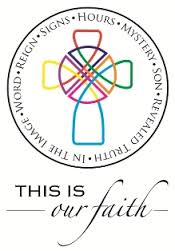 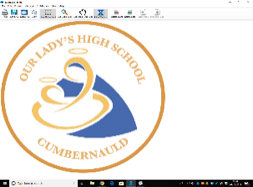 St. Ignatius of Loyola taught that God can speak to us as surely through our imagination. In the Ignatian tradition, praying with the imagination is called contemplation. Contemplation is a very active way of praying that awakens our mind and heart and stirs up thoughts and emotions. Contemplating a Gospel scene is not simply remembering it or going back in time. When we imagine the scene, the Holy Spirit makes present a mystery of Jesus’ life in a way that is meaningful for us now. Use your imagination to dig deeper into the story so that God may communicate with you in a personal way. Task:Carry out this guided meditation of Jesus in the Garden of Gethsemane led by Fr. Stephen Reilly, Co-Ordinator of Spiritual and Pastoral Formation at the University of Glasgow from the following link https://www.youtube.com/watch?v=eRUOlgTJEI8 After the meditation. Copy and complete the following sentences:At the start of the meditation, I felt…During the meditation, some things that I visualised were…One thing that stood out to my imagination was…I really enjoyed…I found it difficult to…I would/would not like to do more meditations like this because…Research some facts about the Garden of Gethsemane, which still exists at the outskirts of the Jerusalem city walls today and take note of what you have learned.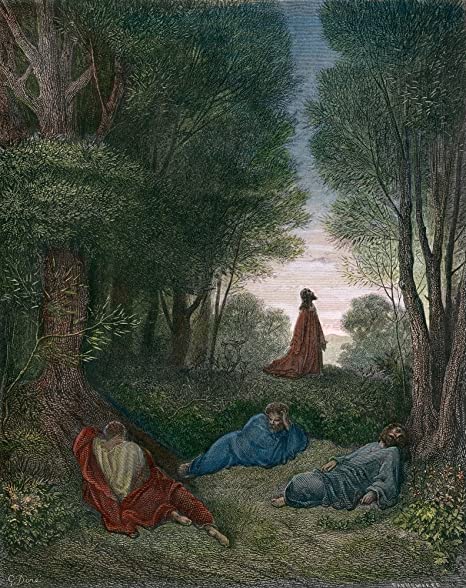 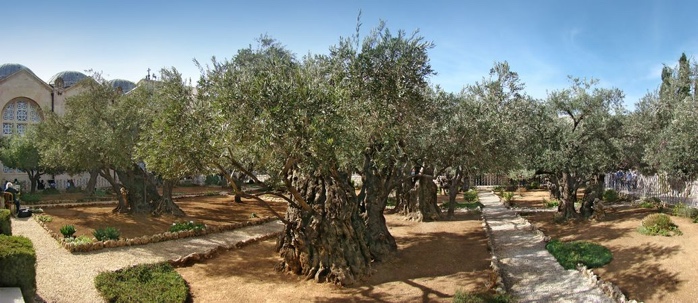 